クラブ事故防止＆AED講習会を行いました。保健部・生徒会主催で平成28年7月8日(金)　午後1時30分からクラブ事故防止＆AED講習会を行いました。各クラブのキャプテン、マネージャ、代表者、希望者、本校職員等が参加し、AEDの実技講習や熱中症予防の講習会を受けました。講習会を受けたクラブ部員は、後日その内容を他のクラブ部員に伝達しました。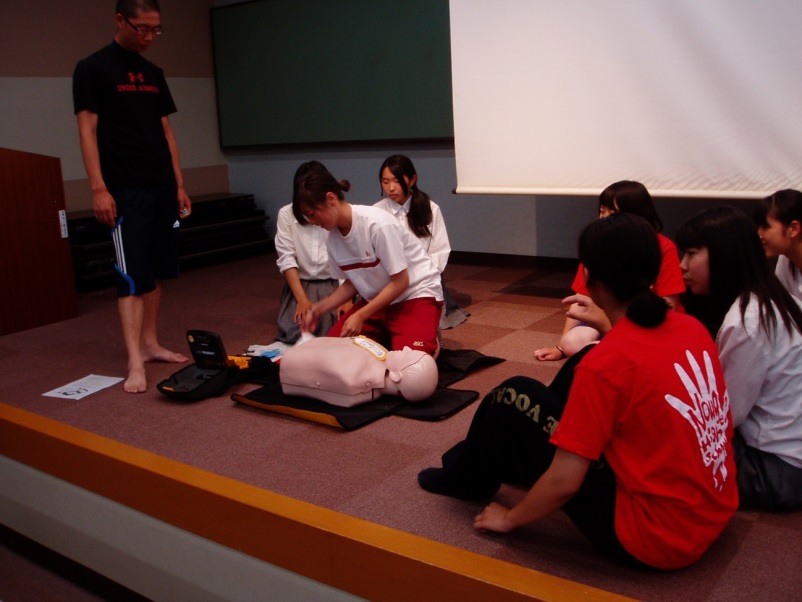 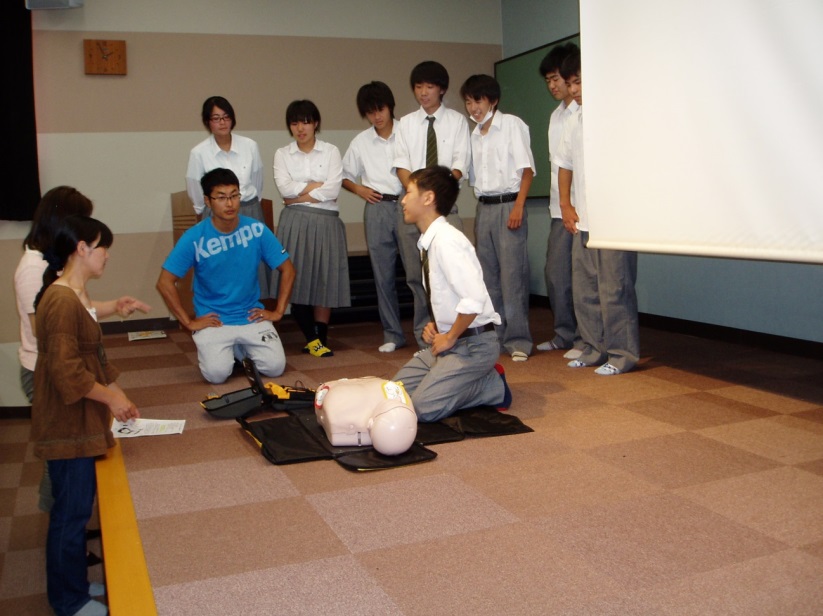 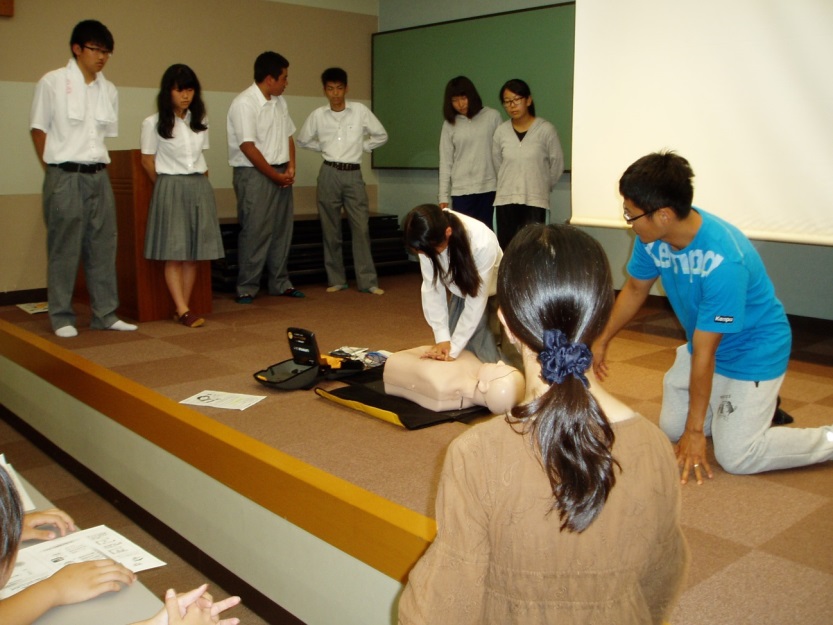 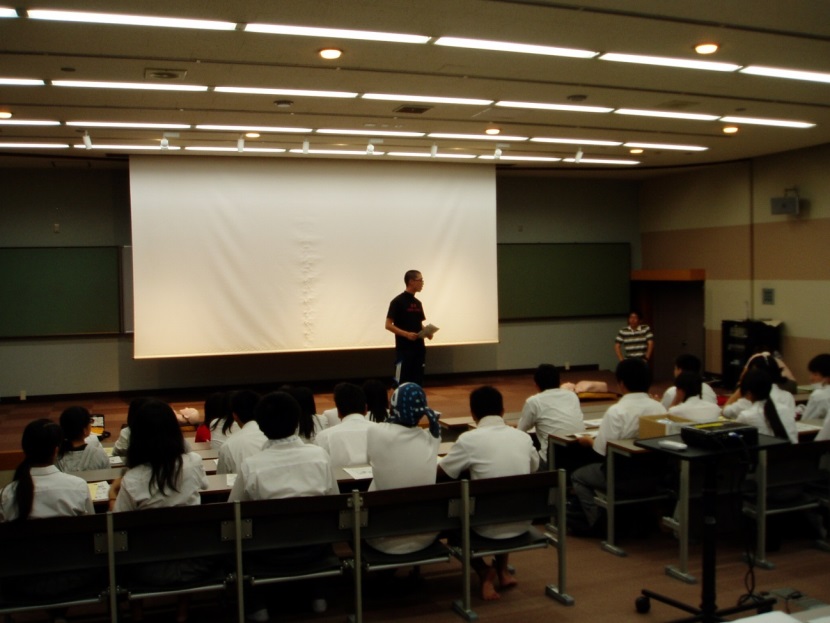 